活动议程- 5 -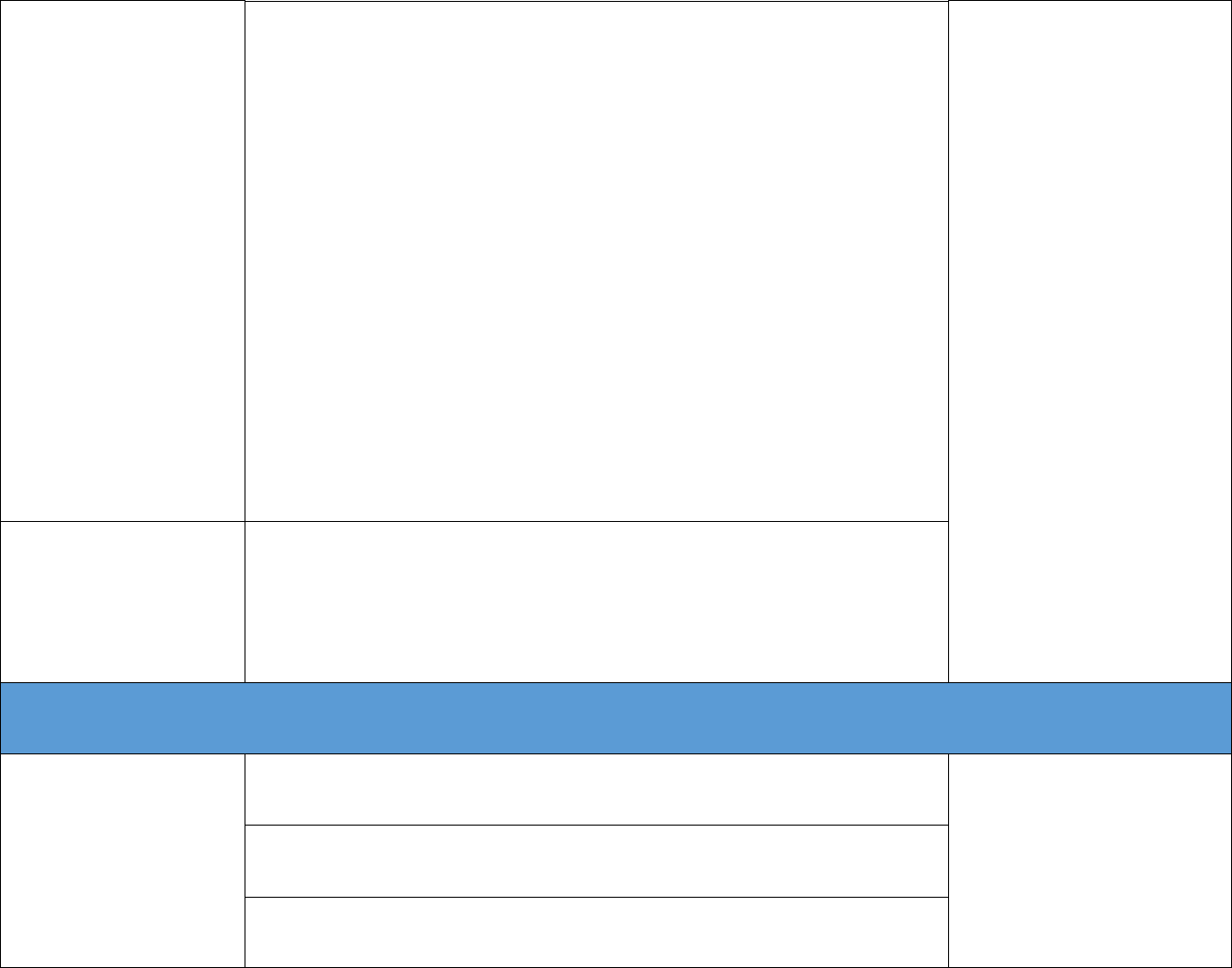 大会总结：郭治中：温州医科大学大健康发展16:30-17:00  研究院专家委员会委员、全国医学智库专家委员会委员、世界健康养生文化论坛组委会副主席。5月19日	参观见学红军长征纪念馆09:00-12:00	《爱莲说》——濂溪书院	参会嘉宾沙洲“半条被子”原址附件：参加“新时代医院高质量发展大会暨白求恩精神教育示范基地揭牌及白求恩展馆开馆仪式”活动回执北京中欧国际医院管理技术研究院2024年4月15日参加“新时代医院高质量发展大会暨白求恩精神教育示范基地揭牌及白求恩展馆开馆仪式”活动回执时间议程程5月17日全天报到5月18日一、开幕式+主论坛一、开幕式+主论坛一、开幕式+主论坛汝城县中医医院领导老红军代表汝城县卫生健康局领导中共汝城县委、县政府领导08:00-08:30郴州市卫生健康委领导08:00-08:3008:00-08:30中国西部研究与发展促进会领导中国西部研究与发展促进会领导温州医科大学大健康发展研究院领导温州医科大学大健康发展研究院领导主持嘉宾：北京转化医学学会领导主持嘉宾：汝城县人民政府领湖南省中医药管理局领导汝城县人民政府领湖南省中医药管理局领导导湖南省卫生健康委领导举行“新时代白求恩精神教育示范基地”揭举行“新时代白求恩精神教育示范基地”揭牌、白求恩事迹展馆开馆仪式院士工作站挂牌仪式寻访“白求恩模范医生”“白求恩模范集体”寻访“白求恩模范医生”“白求恩模范集体”08:30-08:40活动启动仪式参与嘉宾:1.出席会议的嘉宾领导2.汝城县人民政府领导3.郴州市卫健委领导08:40-08:50领导嘉宾合影留念二、党建文化、医学人文、白求恩精神主题报告二、党建文化、医学人文、白求恩精神主题报告演讲题目：中国式“双一流”医院创建评价体系研究主持嘉宾：魏建国:白求恩精神研究会副秘书长兼组织部长、北京转化医学学会副秘书长兼党建人文部长分享嘉宾：刘庭芳:北京协和医学院医院管主持嘉宾：魏建国:白求恩精神研究会副秘书长兼组织部长、北京转化医学学会副秘书长兼党建人文部长08:50-09:20理系创始系主任、国务院第三届医改领导小主持嘉宾：魏建国:白求恩精神研究会副秘书长兼组织部长、北京转化医学学会副秘书长兼党建人文部长组专家咨询委员会委员、温州医科大学大健主持嘉宾：魏建国:白求恩精神研究会副秘书长兼组织部长、北京转化医学学会副秘书长兼党建人文部长康发展研究院首席专家、国际医疗质量与安主持嘉宾：魏建国:白求恩精神研究会副秘书长兼组织部长、北京转化医学学会副秘书长兼党建人文部长全科学院终身院士主持嘉宾：魏建国:白求恩精神研究会副秘书长兼组织部长、北京转化医学学会副秘书长兼党建人文部长主持嘉宾：魏建国:白求恩精神研究会副秘书长兼组织部长、北京转化医学学会副秘书长兼党建人文部长演讲题目：生命健康产业发展现状及高质主持嘉宾：魏建国:白求恩精神研究会副秘书长兼组织部长、北京转化医学学会副秘书长兼党建人文部长量转化实践主持嘉宾：魏建国:白求恩精神研究会副秘书长兼组织部长、北京转化医学学会副秘书长兼党建人文部长09:20-09:50分享嘉宾：刘雪松:俄罗斯工程院院士、浙主持嘉宾：魏建国:白求恩精神研究会副秘书长兼组织部长、北京转化医学学会副秘书长兼党建人文部长江大学现代中药研究所常务副所长、温州医主持嘉宾：魏建国:白求恩精神研究会副秘书长兼组织部长、北京转化医学学会副秘书长兼党建人文部长科大学客座教授演讲题目：“当医生真好”09:50-10:20分享嘉宾：朗景和:北京协和医院妇产科主09:50-10:20任、中国工程院院士、中国中医科学院学任、中国工程院院士、中国中医科学院学部委员演讲题目：新质生产力与医学创新成果转化10:20-10:50分享嘉宾：卢洪洲：美国微生物科学院院士、国家感染性疾病临床医学研究中心主任，现任深圳市第三人民医院院长、党委副书记主持嘉宾：演讲题目：“医学的现代性与现代化”主持嘉宾：分享嘉宾：樊代明：中国工程院原副院长、袁彦龙袁彦龙:中国生命10：50-11：10中国工程院院士、原第四军医大学校长、将关怀协会医院人文军建设专委会常务副主委、北京中欧国际医院管理技术研演讲题目：“在公立医院高质量发展中补际医院管理技术研短板，加快推进康复医疗短板”究院院长11:10-11:30分享嘉宾：尤红：清华大学万科公共卫生与健康学院卓越访问教授、原卫生部新闻办主任、原中国残联康复部主任演讲题目：全面推进新时代医院高质量发展11:30-11:50的实践与思考11:30-11:50分享嘉宾：余梅:广西南宁市第四人民医院分享嘉宾：余梅:广西南宁市第四人民医院党委书记演讲题目：用白求恩精神建院育人、打造11:50-12:10人民满意全面建设过硬医院的经验做法分享嘉宾：汝城县中医院领导12:10-12:30午休演讲题目：白求恩精神在当代中国13:30-13:50分享嘉宾：李深清:中国西促会白求恩与医院13:30-13:50发展委员会名誉会长、北京白求恩公益基金会原理事长主持嘉宾：演讲题目：以提升能力为向导，推进健康县域张晓库张晓库:中国医药高质量发展教育协会副秘书13:50-14:10分享嘉宾：郭廷建:温州医科大学大健康发展研长、中国西促会白究院执行院长、白求恩精神研究会县域分会副求恩与医院发展委会长员会副会长会长演讲题目：人民至上、生命至上的时代价值和人文内涵14:10-14:30分享嘉宾：赵天谋:中国社会工作联合会《社会与公益》杂志执行主编、中国医师协会《中国医学人文》杂志社联络部常务副主任主持嘉宾：主持嘉宾：演讲题目：公立医院高质量发展路径主持嘉宾：演讲题目：公立医院高质量发展路径曹秋香:中国西促14:30-14:50分享嘉宾：陈亚光:北京中欧国际医院管理技曹秋香:中国西促14:30-14:50分享嘉宾：陈亚光:北京中欧国际医院管理技会白求恩与医院发术研究院教授、郴州市第一人民医院原院长会白求恩与医院发术研究院教授、郴州市第一人民医院原院长展委员会副秘书展委员会副秘书演讲题目：新时代医院建设高质量发展策略研展委员会副秘书演讲题目：新时代医院建设高质量发展策略研长、健康县域传播究及对策长、健康县域传播14:50-15:10究及对策平台常务副总编14:50-15:10分享嘉宾：杜芸：中华慈善总会公益基金主任、平台常务副总编分享嘉宾：杜芸：中华慈善总会公益基金主任、战略资源整合专家演讲题目：白求恩精神及其丰富内涵15:10-15:30分享嘉宾：杨越朝：中国西促会白求恩与医院发展委员会会长、白求恩精神研究会原副会长主持嘉宾三、书记圆桌访谈主持嘉宾张景梅：陕西电视15:30-16:30圆桌访谈张景梅：陕西电视15:30-16:30圆桌访谈台《健康好生活》广东医科大学附属医院蔡定斌书记  栏目主任蔡定斌书记  栏目主任浙江省丽水市第一人民医院纪建松书记广东省惠州市第三人民医院肖纯书记主持嘉宾：西南中医药大学附属中医医院 杨思进原院   于瑞英：中国生命西南中医药大学附属中医医院 杨思进原院   于瑞英：中国生命西南中医药大学附属中医医院 杨思进原院   于瑞英：中国生命长关怀协会人文护理延安大学附属第一医院李小龙书记  专业委员会副主任李小龙书记  专业委员会副主任湖北省荆州市中医医院梅京松院长委员、中国医促会江苏省江阴市中医医院严峥书记创伤分会副主任委浙江省苍南县中医医院林觐包院长员重庆市九龙坡区人民医院杨以平书记甘肃省白银市第一人民医院高振华院长主持嘉宾：湖南省汝城县中医医院陈菊香院长徐雪钰：国家二级心理咨询师姓  名性别单位及职务电话（手机）住宿要求